Bogotá y Zona Cafetera (Pereira)7 días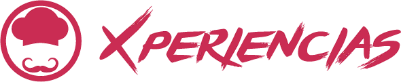 Salidas: diarias hasta diciembre 2024Mínimo 2 pasajeros Dia 1. México – Bogotá. Recepción en el aeropuerto y traslado en vehículo de turismo hasta el hotel elegido. Alojamiento.Día 2. Bogotá – Visita a la ciudad con MonserrateDesayuno. Recorrido panorámico y peatonal por el centro histórico de Bogotá a través de sus calles matizadas por fachadas con estilos colonial y republicano. Ingreso al museo de arte del banco de la República donde se visita el museo Botero para observar una de las más reconocidas muestras de arte del maestro Colombiano, continuación del recorrido por la Plaza de Bolívar donde se podrá admirar el Palacio de San Carlos, La Casa de Nariño, residencia del Presidente de la República, la Catedral Primada, el Capitolio Nacional y el Palacio Liévano; visita al museo del Oro para recorrer sus salas en las cuales se exhiben piezas de la orfebrería Precolombina y uno de los más importantes del país. Finalizaremos la visita con el ascenso en teleférico o funicular al Cerro de Monserrate para visitar el Santuario y desde allí disfrutar una linda vista panorámica de la ciudad. Alojamiento.Días de operación: Lunes a Sábado. (Ver Nota de cierre museos). Duración: 5 horas aprox. Salidas: 09:00 o 14:00 horas.Grado de dificultad: Moderada.Incluye: Transporte en servicio privado, guía de turismo profesional en el idioma seleccionado, entrada al Museo Botero, Museo del Oro y Ascenso al Cerro de Monserrate. Nota 1: El día lunes está cerrado el Museo del Oro y el día martes está cerrado el Museo Botero. Nota 2: El día domingo se opera el ascenso al Cerro de Monserrate con entrada VIP con un adicional de USD 25 Recomendaciones: Llevar protector solar, zapatos cómodos, lentes, gorro de sol y ropa adecuada para clima frio. Alojamiento.Día 3. Bogotá - Visita a la catedral de sal de ZipaquiráDesayuno. Saliendo por el norte de la ciudad, se recorre una parte de la Sabana de Bogotá, donde sus paisajes rurales y urbanos muestran imágenes solo posibles en el trópico. Al llegar al municipio de Zipaquirá se ingresa a la Catedral de Sal, templo religioso católico acondicionado en los socavones que ya no se explotan en la mina de sal. Al concluir la visita a la catedral se hará un breve recorrido panorámico para conocer la arquitectura Colonial y Republicana que conserva la población de Zipaquirá. Alojamiento.Días de operación: Diaria. Duración: 5 horas aprox. Salidas: 09:00 o 14:00 horas. Grado de dificultad: Moderada. Incluye: Transporte en servicio privado, guía de turismo profesional en el idioma seleccionado y entrada a la catedral de sal. Recomendaciones: Llevar protector solar, zapatos cómodos, lentes, gorro de sol y ropa adecuada para clima frio.Día 4. Bogotá - PereiraDesayuno. Traslado del hotel al aeropuerto para tomar vuelo con destino a Zona Cafetera (Armenia o Pereira). (vuelo no incluido). Llegada, asistencia en el aeropuerto y traslado en servicio privado al hotel elegido. Alojamiento.Día 5. Pereira – Visita Salento, Filandia y Valle del CocoraDesayuno. Asistencia en el lugar de origen por el guía en idioma seleccionado y traslado en unidad de transporte privada al pueblo típico de Filandia. Allí recorremos sus calles coloniales, visitaremos el mirador del Quindío (incluye entrada. Nota: cerrado todos los lunes o martes, si el lunes es día feriado en Colombia). Parada en taller de cestería y experiencia gastronómica de bebida y postre e restaurante local. Luego, traslado al Valle del Cocora apreciando el hermoso paisaje del lugar. Una vez se llega al Valle, tendremos coctel de bienvenida (canelazo) y asistencia por un ecoguía especializado del Cocora quien hace introducción a la Reserva Natural del Cocora. Caminando, traslado al bosque de niebla donde podremos apreciar la biodiversidad de fauna y flora del lugar donde tomaremos el sendero ecológico de la palma de cera más alta del mundo y árbol insignia nacional donde haremos el ritual de la palma de cera del Quindío, el cual consiste en conocer la historia de cómo los aborígenes adoraban esta palma, luego se continua con la siembra de plántulas de palma. Traslado al pueblo típico de Salento donde tendremos walking tour visitando sus calles coloniales. Alojamiento.Días de operación: Martes a Sábado. Duración: 8 horas aprox. Salida: 08:00Incluye: Transporte en servicio privado, guía profesional de turismo en el idioma seleccionado, Experiencia gastronómica en Filandia, Canelazo de bienvenida en Cocora., Caminata ecológica regular, Ritual de la palma de cera e introducción al destino por ecoguía localRecomendaciones: Llevar protector solar, repelente, zapatos cómodos, lentes, gorro de sol y ropa adecuada para clima templadoAclaración: Debido a que este destino que presenta gran afluencia de visitantes locales y extranjeros los días domingos y lunes festivos, recomendamos reservar este tour en días diferentes para una mejor experiencia, esto aplica también para Semana Santa, fin y comienzo de año.-Mirador del Quindío cerrado todos los lunes o martes, si el lunes es día feriado en Colombia.Día 6. Pereira – Proceso del Café en la Finca del CaféDesayuno. Finca del Café situada en el municipio de Santa Rosa de Cabal tiene una altura promedio de 1.500 metros sobre el nivel del mar en suelos de origen volcánico de la Cordillera Central de los Andes Colombianos. En este hermoso lugar se dice que un café sabe mucho mejor cuando se vive la experiencia de la finca. Asistencia en el lugar de origen por el guía en idioma seleccionado y traslado en unidad de transporte privada hacia el departamento de Risaralda al municipio de Santa Rosa de Cabal. Una vez se llega a la Finca del Café, se comienza el tour en compañía de un experto local llevando a los turistas por hermosas plantaciones de café especial, explicando cómo es el proceso del café desde la siembra, la recolección manual selectiva y el despulpado. Después de esto, tostaremos granos de café especial en un fogón de leña en la cocina de la casa típica campesina donde podremos tener una auténtica experiencia cafetera. En el recorrido se tienen varias estaciones con miradores hechos en guadua donde podremos apreciar el hermoso paisaje y entorno natural del lugar mientras disfrutamos de una taza de café. Finalmente, pasamos al innovador proceso de secado del grano de café y luego al beneficiadero, terminando en la casa principal en la cual nos despiden con una deliciosa limonada de café. A la hora acordada, asistencia y traslado al lugar de origen o conexión con otra actividad turística de la región. Alojamiento. Dias de operación: Lunes a Domingo Duración: 4 horas aprox Salida: 09:00 a 15:00Incluye: Transporte privado, Guianza e interpretación ambiental, proceso del café, asistencia por personal experto de la haciendaRecomendaciones: Llevar protector solar, repelente, zapatos cómodos, lentes, gorro de sol y ropa adecuada para clima templado.Aclaraciones: - La actividad tiene una duración aproximada de 3 horas más el tiempo de traslados dependiendo la ubicación del hotel o finca.Dia 7. Pereira – Bogotá – MéxicoDesayuno. Traslado hasta el aeropuerto para tomar su vuelo de salida. FIN DE LOS SERVICIOSINCLUYE: BOGOTÁ Traslados aeropuerto – hotel – aeropuerto en servicio privado. 3 noches de alojamiento en el hotel elegido. Desayunos diarios. Visita a la ciudad con Monserrate en servicio privado con guía en español.Visita a la Catedral de sal en Zipaquirá en servicio privado con guía en español.Tarjeta Básica de asistencia al viajero.ZONA CAFETERATraslados aeropuerto – hotel – aeropuerto en servicio privado.3 noches de alojamiento en el hotel elegido. Desayunos diarios. Visita Filandia, Salento y Valle del Cocora en servicio privado con guía en españolTour Proceso del Café en servicio privado con guía en español.Tarjeta Básica de asistencia al viajero.No Incluye:Boletos aéreos. Internos e internacionalesServicios, excursiones o comidas no especificadas.Gastos personales.Propinas a mucamas, botones, guías, chóferes. PRECIO POR PERSONA EN USDPRECIO POR PERSONA EN USDPRECIO POR PERSONA EN USDPRECIO POR PERSONA EN USDPRECIO POR PERSONA EN USDPRIMERA DBLTPLSGL MNRTERRESTRE118010101540700TERRESTRE Y AÉREO1530136018901050LISTA DE HOTELES (Previstos o similares) LISTA DE HOTELES (Previstos o similares) LISTA DE HOTELES (Previstos o similares) CIUDADHOTELCATBOGOTÁCOSMOS 100PPEREIRASONESTA PEREIRAPRUTA AEREA PROPUESTA AVIANCA MEX/BOG/PEI/BOG/MEXRUTA AEREA PROPUESTA AVIANCA MEX/BOG/PEI/BOG/MEXRUTA AEREA PROPUESTA AVIANCA MEX/BOG/PEI/BOG/MEXRUTA AEREA PROPUESTA AVIANCA MEX/BOG/PEI/BOG/MEXRUTA AEREA PROPUESTA AVIANCA MEX/BOG/PEI/BOG/MEXIMPUESTOS (SUJETOS A CONFIRMACIÓN): 380 USDIMPUESTOS (SUJETOS A CONFIRMACIÓN): 380 USDIMPUESTOS (SUJETOS A CONFIRMACIÓN): 380 USDIMPUESTOS (SUJETOS A CONFIRMACIÓN): 380 USDIMPUESTOS (SUJETOS A CONFIRMACIÓN): 380 USDSUPLEMENTO PARA PASAJERO VIAJANDO SOLO: 650 USDSUPLEMENTO PARA PASAJERO VIAJANDO SOLO: 650 USDSUPLEMENTO PARA PASAJERO VIAJANDO SOLO: 650 USDSUPLEMENTO PARA PASAJERO VIAJANDO SOLO: 650 USDSUPLEMENTO PARA PASAJERO VIAJANDO SOLO: 650 USDSUPLEMENTO DESDE EL INTERIOR DEL PAÍS: CONSULTARTARIFAS SUJETAS A DISPONIBILIDAD Y CAMBIO SIN PREVIO AVISO MENOR DE 2 A 10 AÑOS. MAXIMO 2 MENORES COMPARTIENDO HABITACIÓN EN DOBLEVIGENCIA AL DICIEMBRE 2024. (EXCEPTO SEMANA SANTA, NAVIDAD, FIN DE AÑO, PUENTES Y DÍAS FESTIVOS. CONSULTE SUPLEMENTOS)VIGENCIA AL DICIEMBRE 2024. (EXCEPTO SEMANA SANTA, NAVIDAD, FIN DE AÑO, PUENTES Y DÍAS FESTIVOS. CONSULTE SUPLEMENTOS)VIGENCIA AL DICIEMBRE 2024. (EXCEPTO SEMANA SANTA, NAVIDAD, FIN DE AÑO, PUENTES Y DÍAS FESTIVOS. CONSULTE SUPLEMENTOS)VIGENCIA AL DICIEMBRE 2024. (EXCEPTO SEMANA SANTA, NAVIDAD, FIN DE AÑO, PUENTES Y DÍAS FESTIVOS. CONSULTE SUPLEMENTOS)VIGENCIA AL DICIEMBRE 2024. (EXCEPTO SEMANA SANTA, NAVIDAD, FIN DE AÑO, PUENTES Y DÍAS FESTIVOS. CONSULTE SUPLEMENTOS)